8.pielikumsMinistru kabineta2014.gada _________noteikumiem Nr.____AKTSKods 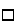 Par elektronisko sakaru tīkla būvobjekta ________________________________________________________________(būves nosaukums, atrašanās vieta un zemes gabala kadastra apzīmējums)________________________________________________________________pieņemšanu ekspluatācijā						20__.gada ____. 				 (sastādīšanas vieta)Būvniecības veids (vajadzīgo atzīmēt):  jaunbūve     pārbūve     nojaukšana   Būvniecības ierosinātājs: __________________________________________________________________________________________________________(fiziskās personas vārds, uzvārds, personas kods vai juridiskās personas nosaukums un reģistrācijas numurs)1. Pieņemšanas darbu veic būvvalde:1.1. būvinspektors _________________________________________________(vārds, uzvārds, būvniecības kontroles tiesību apliecības Nr.)	1.2. arhitekts ____________________________________________(vārds, uzvārds, sertifikāta Nr.)			1.3. cita amatpersona ______________________________________(vārds, uzvārds, amats)			2. Pieņemšanas darbā pieaicinātie:2.1. būvuzraugs __________________________________________________(fiziskās personas vārds, uzvārds, sertifikāta Nr.)			2.2. būvprojekta izstrādātājs (autoruzraugs)______________________________(fiziskās personas vārds, uzvārds, sertifikāta Nr.)2.3. būvdarbu veicējs _______________________________________________(juridiskās personas nosaukums, reģistrācijas Nr.,	________________________________________________________________būvkomersanta apliecības reģistrācijas Nr., juridiskā adrese, tālruņa numurs)Būvvalde iepazinās ar:tās rīcībā nodotu būvprojektu _______ sējumā;būvdarbu izpildi un būvdarbu izpildes dokumentāciju:būvdarbu žurnāliem Nr. __________;autoruzraudzības žurnālu Nr._________;segto darbu pieņemšanas aktiem un citu izpilddokumentāciju uz ____lapām ____ sējumā.Būvvalde konstatēja, ka:būvdarbi veikti, pamatojoties uz būvatļauju Nr.______, ko 20____.gada  ____.__________ izsniegusi _____________ pilsētas/novada būvvalde;būvniecība sākta 20___.gada ____._________;būve atbilst būvprojektam, ko izstrādājis ________________________________________________________________________________________(projektētāja vārds, uzvārds, sertifikāta numurs vai projektētāja nosaukums, reģistrācijas numurs un būvkomersanta reģistrācijas apliecības numurs)izmaiņas un atkāpes no akceptētā būvprojekta IR / NAV (vajadzīgo pasvītrot), tās saskaņotas noteiktajā kārtībā un atzīmētas būvprojekta tehniskajā dokumentācijā.Elektronisko sakaru tīkla būves tehniski ekonomiskie rādītāji:Elektronisko sakaru tīkla tehniskais raksturojums:inženierkomunikācijas: 5.2.1. inženierkomunikāciju veids (ūdensvads, kanalizācija, kabeļi);5.2.2. inženierkomunikāciju tehniskais raksturojums:;Būves kopējās izmaksas ir EUR 		 (bez PVN), to skaitā valsts vai pašvaldību līdzekļi – EUR __________.Iekšējās un ārējās inženierkomunikācijas un iekārtas pārbaudītas un atzītas par derīgām ekspluatācijai ar attiecīgiem atzinumiem, kas pievienoti šim aktam.Atliktie būvdarbi jāpabeidz šādā apjomā un termiņos:Pēc būves pieņemšanas ekspluatācijā (pēc šī akta apstiprināšanas) _____gadu laikā atklājušos būvdarbu defektus galvenais būvuzņēmējs novērsīs par saviem līdzekļiem. Būvvalde ierosina atzīt______________________________________________________________________________________________________(būves nosaukums)par derīgu ekspluatācijai.Pieņemšanas akts sastādīts _____ eksemplāros. Izpilddokumentācija nodota glabāšanai ___________________________________________________________________________________________________________būvinspektors ____________________________________________________(vārds, uzvārds, paraksts1)pašvaldības arhitekts ______________________________________________(vārds, uzvārds, paraksts1)būvvaldes amatpersona ____________________________________________(vārds, uzvārds, paraksts1)Pieaicināti:būvuzraugs _______________________________________________________(vārds, uzvārds, paraksts1)būvprojekta izstrādātājs (autoruzraugs) ________________________________(vārds, uzvārds, paraksts1)	________________________________________________________________(specialitāte, amats, vārds, uzvārds, paraksts1)Ar aktu iepazinās:būvniecības ierosinātājs _____________________________________________(vārds, uzvārds, paraksts1) 	(datums1)Būvdarbu veicējs __________________________________________________(vārds, uzvārds, paraksts1)			(datums1) 	Piezīmes:1. 1 Dokumenta rekvizītus „paraksts” un „datums” neaizpilda, ja elektroniskais dokuments ir sagatavots atbilstoši normatīvajiem aktiem par elektronisko dokumentu noformēšanu.Ekonomikas ministrs	V. DombrovskisValsts sekretārs	M.Lazdovskis01.04.2014 10:38460I.Priedītis, 67028043imants.prieditis@sam.gov.lvA. Mālnieks, 67013086Andris.Malnieks@em.gov.lvNr. p.k.Konstrukciju nosaukumsKonstrukciju raksturojumsDaudzumsNr. p.k.Inženierkomunikāciju veidsKonstrukciju materiālsIzmēri (mm)Daudzums Nr. p.k.Darba nosaukumsMērvienībaDaudzumsPabeigšanas termiņš